InbjudanSM SKIDORIENTERINGSamt VOF:s SkidO-cup och Skigocup Norrbotten.Skellefteå OK inbjuder på uppdrag av Svenska Orienteringsförbundet in till SM för juniorer och seniorer i medeldistans och stafett, samt publiktävling lördag med VOF:s SkidO-cup samt i Skigocup Norrbotten.28-29 januari 2017
Vitberget, SkellefteåVälkomna!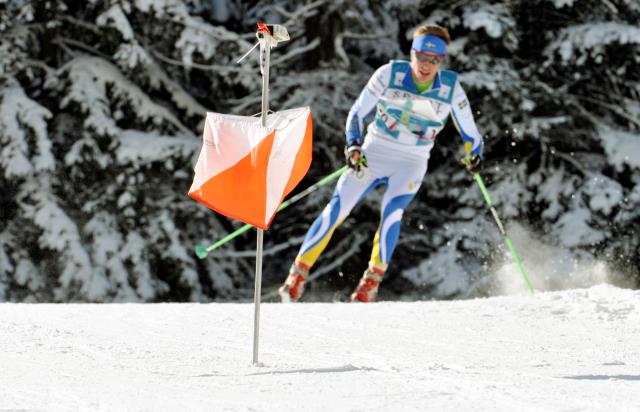 Preliminärt programOBS!  Vi har fått ta över SM:et på kortvarsel pga. att bristande snö tillgång i Sollefteå.Lördag 28 januari, Medeldistans	10:00	SM medeldistans med masstart Klasser: D18,H18, D20,H20, D21, H2112:00 	Publiktävling VOF:s SkidO-cup samt i Skigocup Norrbotten.Klasser: D16, H16, D14, H14, D12, H12, D10, H10,D35, H35, D45, H45, D55, H55, D65, H65, D75, H75Vid få anmäld i någon klass, så slår vi ihop klasser.Öppna banor Öppen motion 1, Öppen motion 4, Öppen motion 9Fri start på öppnabanor, start stämpling.18:30	Kamratmåltid med prisutdelning, Skellefteå kraft ArenaSöndag 29 Januari, Stafett10:00	SM stafett		Klasser: D20, H20, H21, D21		Genomförs som 2x2 system. TävlingscentrumSkellefteå skidstadium. Vägvisning E4.TävlingsorganisationTävlingsledare 	Thomas Norström	070-2571270Bitr tävlingsledare	Banläggare		Mikael Lindmark   	076-2422268Banläggare		Jörgen Johansson  	076-1473140		Bankontrollant		Sture Noren 		070-3722075Tävlingskontrollant     	Jury			Per Sandberg + 2 stAnmälan Via Eventor senast söndag den 22 januari 23.59. Efteranmälan senast onsdag den 25 januari mot 50% förhöjd avgift.Vid anmälan godkänner den tävlande att hennes/hans namn publiceras på internet.Anmälningsavgifter (Något förhöjd avg. pga flytt. )SM Medel – Juniorer och Seniorer: 400 kr
SM Stafett – 700 kr/lag
Publiktävling – Vuxna 175 kr, ungdomar 100 kr.Vid efteranmälan tillkommer 50% på ordinarie avgift.Banlängder, Karta och TerrängBanlängder enligt SOFT:s regler, spåren anges enligt internationella normen tävlingsområdet är förlagd till Vitberget  som har ett omfattande spårsystem. 
De flesta spår är full bredd, men vissa områden men skoterbredd förekommer också. Terrängen är kuperad.Karta: Vitbergskartan  reviderad  2015 och Skid-O anpassad av Pär Noren och Sven Lindberg.Ceremonier/PrisutdelningPrisutdelning för SM-klasserna sker isamband med kamratmåltiden på Skellefteå kraft arena. Prisutdelning för ungdomsklasserna på skidstadion.Efter söndagens tävling sker prisutdelning vid TC.SM-medaljer och priser till de 3 främsta i samtliga SM-klasser. 
I övrigt priser till ungdomsklasserna,StämplingSportident. Om någon önskar låna Sportident enheter går detta att göra gratis från arrangören. Ange detta i så fall vid anmälan. Ej återlämnad Sportident bricka debiteras med en kostnad om 500kr.ServiceSedvanlig marka finns vid TC bägge tävlingsdagarna. Inomhus dusch och toalett i anslutning till TC.Ett begränsat antal vallabodar finns i anslutning till TC, ”Först till kvarn”. Start och resultatlistorAnslås vid TC samt publiceras på Eventor TävlingsreglerSvenska Orienteringsförbundets för skidorientering. För att starta i åldersklasser måste man representera klubb ansluten till Orienteringsförbundet. Övriga hänvisas till öppna klasserBoende
Skellefteå Camping  ligger på tävlingsområdet  0910-735500Kamratmåltid
Endast kamratmåltid lördag: 200 kr anmälan via eventor.Fikaservering  :Det finns bara enklare fika servering på tävlingsområdet, vill man ha mat hänvisas till när liggande restauranger.Turistbyrån i Skellefteå kan också ge förslag till boende och matställen: 
Telefon : 0910-4502500Hemsida: http://visitskelleftea.se/InformationSkellefteå OK hemsida: http://idrottonline.se/SkellefteaOK-Orientering/Tävlingsledare: Thomas Norström 070-2571270   thomas.norstrom@bodaborg.seVälkomna !